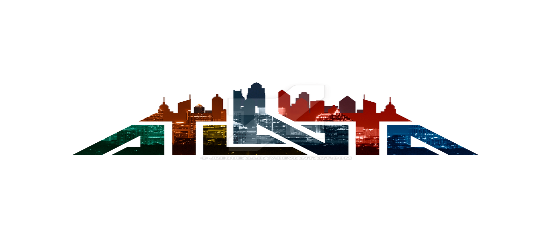 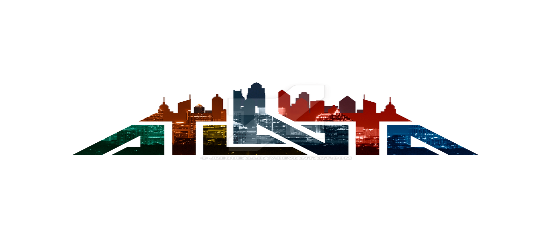 50 Years StrongBen Alford Family Reunion                         Registration FormAtlanta GeorgiaJuly 11 -14, 2024Name: ___________________________________________  District:____________________ Address:_________________________________________________________________City:__________________________________  State:_______________   Zip:______________Home:________________________________  Cell:___________________________________Email:________________________________________________________________________*All Inclusive Registration for Yearly Dues Paying Family Members:
All inclusive registration fee per person includes rental space, t-shirt, and Banquet                                                         How Many?                                                                                          TotalAdults (age 11 and older)	______	@		$68.00		=	$___________Youth (age 5 to 10)		______	@		$38.00		=	$___________Children (age 5 and younger)    ______	@		Free		=	$___________Total Number Included On This Registration Form     ______	        Registration Total  =	$___________*Please see T-Shirt order Form below to designate T-Shirt sizes*All Inclusive Registration for non-Dues Paying Family Members:All inclusive registration fee per person includes rental space, Picnic, t-shirt, and Banquet                                                         How Many?                                                                                          TotalAdults (age 11 and older)	______	@		$95.00		=	$___________Youth (age 5 to 10)		______	@		$55.00		=	$___________Children (age 5 and younger)    ______	@		Free		=	$___________Total Number Included On This Registration Form     ______	        Registration Total  =	$___________*Please see Form below to designate members in your family and T-Shirt sizesA La Carte (Separately priced events) for family members who choose this option:Picnic: All family members and guest will pay this price for the picnic if you did not pay your per year dues.Adults (age 11 and older)	______	@		$35.00		=	$___________Youth (age 5 to 10)		______	@		$16.00		=	$___________Children (age 5 and younger)    ______	@		Free		=	$___________Total Number Included On This Registration Form     ______		      Picnic Total	=	$___________Banquet: All unregistered family members and guest will pay this price for the Banquet.Adults (age 11 and older)	______	@		$68.00		=	$___________Youth (age 5 to 10)		______	@		$30.00		=	$___________Children (age 5 and younger)    ______	@		Free		=	$___________Total Number Included On This Registration Form     ______		Banquet Total	=	$___________T-Shirts:  All unregistered family members and guest will pay this price for the T-shirts.Adult Average (AA)        	______	@		$13.00		=	$___________Adult Large       		______	@		3X+$3/size up=	$___________Youth                                       ______	@		$10.00		=	$___________Children (6 and under)             ______	@		$8.00		=	$___________Total Number Included On This Registration Form     ______		T-Shirt Total	=	$___________*Please see T-Shirt Order Form for more details							           Donation        =	$___________Total Payable to:  ……………………………………………………       =	 $__________Mail Registration form, check or money order to:Patricia Caldwell761 Deer Lake TrailStone Mountain, Georgia 30087Mail Registration form and send e payment (zelle, paypal) toPatricia Caldwell404-394-22852024 BEN ALFORD FAMILY REUNION                                              Atlanta, Georgia  JULY 11-14, 2024                                            T-SHIRT ORDER FORMTOTAL AMOUNT OF SHIRTS _______  TOTAL   $________Name Registration FeeDistrictAmountT-Shirt SizeIndividualSizeCostAdultAverage S-XL$13.00Adult LargeXXL-UpUp AAA +$3YouthS-L$10.00Toddler6 and under$8.00